(Voir en page 3 : informations importantes et liste des pièces à joindre)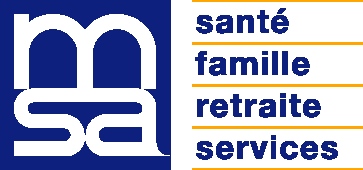 Berry-TouraineDemande d’aide financière Accès aux soins Conditions d’accès :Vos prestations maladie doivent être versées par la MSA Berry-Touraine. Si ce n’est pas le cas, veuillez-vous adresser à votre Caisse d’Assurance Maladie (CPAM,…)Vous devez avoir souscrit une complémentaire santé ( ou CMUC ) ou être en cours d’adhésion. Si ce n’est pas le cas, les démarches conseillées sont :Pour étudier vos droits à la CMUC (Couverture Maladie Universelle Complémentaire) ou l’ACS (Aide à la Complémentaire Santé) : contactez la MSA Berry-Touraine au 02 54 44 87 87 pour demander un « Rendez-vous Prestations ».Si vous n’êtes pas recevable à la CMUC ou à l’ACS et souhaitez être accompagné par un travailleur social pour souscrire une complémentaire santé, vous pouvez contacter le Domaine Solidarité au 02 54 29 45 34 (tous les matins entre 9h et 12h)Cette demande est soumise à condition de ressources (vous reporter à la fin du formulaire pour connaître les modalités de calcul)Conditions d’accès :Vos prestations maladie doivent être versées par la MSA Berry-Touraine. Si ce n’est pas le cas, veuillez-vous adresser à votre Caisse d’Assurance Maladie (CPAM,…)Vous devez avoir souscrit une complémentaire santé ( ou CMUC ) ou être en cours d’adhésion. Si ce n’est pas le cas, les démarches conseillées sont :Pour étudier vos droits à la CMUC (Couverture Maladie Universelle Complémentaire) ou l’ACS (Aide à la Complémentaire Santé) : contactez la MSA Berry-Touraine au 02 54 44 87 87 pour demander un « Rendez-vous Prestations ».Si vous n’êtes pas recevable à la CMUC ou à l’ACS et souhaitez être accompagné par un travailleur social pour souscrire une complémentaire santé, vous pouvez contacter le Domaine Solidarité au 02 54 29 45 34 (tous les matins entre 9h et 12h)Cette demande est soumise à condition de ressources (vous reporter à la fin du formulaire pour connaître les modalités de calcul)Identification du demandeurN° de sécurité sociale :      Téléphone fixe :      NOM - Prénom:      Téléphone mobile :      Adresse :      CP – Commune :      Mail :      Mail :          En couple          Seul-e    En couple          Seul-eComposition de la familleComposition de la familleComposition de la familleComposition de la familleNom – PrénomDate de naissanceSituation professionnelle ou scolaireDemandeurConjoint-eEnfants à chargeEnfants à chargeEnfants à chargeEnfants à chargeEnfants à chargeEnfants à chargeAutres informationsPercevez-vous  des  prestations familiales ou logement ?  Oui      NonSi oui, elles  sont versées par : MSA Berry-Touraine CAF Avez-vous une Mutuelle (complémentaire santé) ? Oui      NonSi oui, nom de l’organisme :      Bénéficiez-vous de la CMUC ? Oui      NonCadre réservé à la MSAParticipation : QF : Intervenant :  Accord           Bénéficiaire : Paiement :  Oui      Sur factureNature dépense : Reste à charge :  Refus : La demande d’aide financièreL’aide est demandée pour :  Assuré-e        Conjoint-e        Enfant – son prénom :      (la demande sera recevable pour conjoint(e) et enfants s’ils sont inscrits sur la Carte Vitale de l’assuré-eL’aide est demandée pour :  Assuré-e        Conjoint-e        Enfant – son prénom :      (la demande sera recevable pour conjoint(e) et enfants s’ils sont inscrits sur la Carte Vitale de l’assuré-eL’aide est demandée pour :  Assuré-e        Conjoint-e        Enfant – son prénom :      (la demande sera recevable pour conjoint(e) et enfants s’ils sont inscrits sur la Carte Vitale de l’assuré-eLa demande concerne :   Auditif     Dentaire    Optique    Orthopédie    Cure thermale    Frais d’hospitalisation                                             Produits et soins non remboursés       Autre :      La demande concerne :   Auditif     Dentaire    Optique    Orthopédie    Cure thermale    Frais d’hospitalisation                                             Produits et soins non remboursés       Autre :      La demande concerne :   Auditif     Dentaire    Optique    Orthopédie    Cure thermale    Frais d’hospitalisation                                             Produits et soins non remboursés       Autre :      Frais prévus (ou réalisés depuis moins d’un mois)MontantPour les cures thermales (si les frais de transport et/ou d’hébergement  ne sont pas pris en charge par  l’Assurance Maladie), votre demande concerne :L’hébergement    Oui      NonLes frais de transport  Oui      NonSi oui, indiquez  le nombre de km aller-retour  si trajet prévu en voiture (domicile – lieu de la cure) :       kmCoût de la dépensePour les cures thermales (si les frais de transport et/ou d’hébergement  ne sont pas pris en charge par  l’Assurance Maladie), votre demande concerne :L’hébergement    Oui      NonLes frais de transport  Oui      NonSi oui, indiquez  le nombre de km aller-retour  si trajet prévu en voiture (domicile – lieu de la cure) :       kmRemboursement de l’assurance maladiePour les cures thermales (si les frais de transport et/ou d’hébergement  ne sont pas pris en charge par  l’Assurance Maladie), votre demande concerne :L’hébergement    Oui      NonLes frais de transport  Oui      NonSi oui, indiquez  le nombre de km aller-retour  si trajet prévu en voiture (domicile – lieu de la cure) :       kmRemboursement de la Mutuelle(Complémentaire SantéPour les cures thermales (si les frais de transport et/ou d’hébergement  ne sont pas pris en charge par  l’Assurance Maladie), votre demande concerne :L’hébergement    Oui      NonLes frais de transport  Oui      NonSi oui, indiquez  le nombre de km aller-retour  si trajet prévu en voiture (domicile – lieu de la cure) :       kmAutres financements obtenusPour les cures thermales (si les frais de transport et/ou d’hébergement  ne sont pas pris en charge par  l’Assurance Maladie), votre demande concerne :L’hébergement    Oui      NonLes frais de transport  Oui      NonSi oui, indiquez  le nombre de km aller-retour  si trajet prévu en voiture (domicile – lieu de la cure) :       kmReste à chargePour les cures thermales (si les frais de transport et/ou d’hébergement  ne sont pas pris en charge par  l’Assurance Maladie), votre demande concerne :L’hébergement    Oui      NonLes frais de transport  Oui      NonSi oui, indiquez  le nombre de km aller-retour  si trajet prévu en voiture (domicile – lieu de la cure) :       kmAvez-vous sollicité des aides auprès d’autres organismes ?     Oui      NonSi oui, lesquels :      Pour votre information, certaines Mutuelles/Complémentaires Santé ont un service d’action sociale : vous pouvez vous renseigner auprès de la vôtre.Avez-vous sollicité des aides auprès d’autres organismes ?     Oui      NonSi oui, lesquels :      Pour votre information, certaines Mutuelles/Complémentaires Santé ont un service d’action sociale : vous pouvez vous renseigner auprès de la vôtre.Avez-vous sollicité des aides auprès d’autres organismes ?     Oui      NonSi oui, lesquels :      Pour votre information, certaines Mutuelles/Complémentaires Santé ont un service d’action sociale : vous pouvez vous renseigner auprès de la vôtre.Veuillez exposer ci-dessous les raisons de votre demande :Mode de paiement de l’aideEn cas de versement d’une aide financière pour vos frais de santé, quel sera le destinataire du paiement ? Le professionnel de santé/le fournisseur  (fournir le RIB) Vous-même (fournir le RIB si ce n’est pas sur le compte habituel sur lequel nos paiements sont effectués)Le service d’Action Sociale accompagne les assurés malades ou en situation de handicap.Avez-vous déjà rencontré le travailleur social de la MSA ?  Oui      Non    Souhaitez-vous être contacté-e pour connaître les actions développées ?  Oui      NonAttestation sur l’honneurAttestation sur l’honneurLa MSA Berry-Touraine se réserve le droit de vérifier l’exactitude des informations contenues dans cette déclaration.La loi rend passible d’amende et d’emprisonnement quiconque se rend coupable de fraudes ou de fausses déclaration (art. 377-1 du code de la sécurité sociale, arts.313-1, 313-3,433-19,441-1 et 441-7 du code pénal).La loi n°78-17 du 6 janvier 1978 vous garantit un droit d’accès et de rectification pour les données que nous enregistrons à partir de vos réponsesFait à :                                                           Le      La MSA Berry-Touraine se réserve le droit de vérifier l’exactitude des informations contenues dans cette déclaration.La loi rend passible d’amende et d’emprisonnement quiconque se rend coupable de fraudes ou de fausses déclaration (art. 377-1 du code de la sécurité sociale, arts.313-1, 313-3,433-19,441-1 et 441-7 du code pénal).La loi n°78-17 du 6 janvier 1978 vous garantit un droit d’accès et de rectification pour les données que nous enregistrons à partir de vos réponsesFait à :                                                           Le      La MSA Berry-Touraine se réserve le droit de vérifier l’exactitude des informations contenues dans cette déclaration.La loi rend passible d’amende et d’emprisonnement quiconque se rend coupable de fraudes ou de fausses déclaration (art. 377-1 du code de la sécurité sociale, arts.313-1, 313-3,433-19,441-1 et 441-7 du code pénal).La loi n°78-17 du 6 janvier 1978 vous garantit un droit d’accès et de rectification pour les données que nous enregistrons à partir de vos réponsesFait à :                                                           Le      Votre signature : INFORMATIONS IMPORTANTESINFORMATIONS IMPORTANTESINFORMATIONS IMPORTANTESINFORMATIONS IMPORTANTESINFORMATIONS IMPORTANTESINFORMATIONS IMPORTANTESConditions de ressources : disposer d’un quotient familial inférieur ou égal à 1 071 €Conditions de ressources : disposer d’un quotient familial inférieur ou égal à 1 071 €Conditions de ressources : disposer d’un quotient familial inférieur ou égal à 1 071 €Conditions de ressources : disposer d’un quotient familial inférieur ou égal à 1 071 €Conditions de ressources : disposer d’un quotient familial inférieur ou égal à 1 071 €Calcul du quotient familial : * Calcul du nombre de parts : 2 parts pour parent(s) ou personne seule + ½ part par enfant à charge au titre des prestations familiales (sauf le 3ème enfant = 1 part) + ½ part par enfant bénéficiaire de l’AEEH (Allocation d’éducation pour l’enfant handicapé)Calcul du quotient familial : * Calcul du nombre de parts : 2 parts pour parent(s) ou personne seule + ½ part par enfant à charge au titre des prestations familiales (sauf le 3ème enfant = 1 part) + ½ part par enfant bénéficiaire de l’AEEH (Allocation d’éducation pour l’enfant handicapé)Calcul du quotient familial : * Calcul du nombre de parts : 2 parts pour parent(s) ou personne seule + ½ part par enfant à charge au titre des prestations familiales (sauf le 3ème enfant = 1 part) + ½ part par enfant bénéficiaire de l’AEEH (Allocation d’éducation pour l’enfant handicapé)Calcul du quotient familial : * Calcul du nombre de parts : 2 parts pour parent(s) ou personne seule + ½ part par enfant à charge au titre des prestations familiales (sauf le 3ème enfant = 1 part) + ½ part par enfant bénéficiaire de l’AEEH (Allocation d’éducation pour l’enfant handicapé)Calcul du quotient familial : * Calcul du nombre de parts : 2 parts pour parent(s) ou personne seule + ½ part par enfant à charge au titre des prestations familiales (sauf le 3ème enfant = 1 part) + ½ part par enfant bénéficiaire de l’AEEH (Allocation d’éducation pour l’enfant handicapé)Barème de participation :Barème de participation :Barème de participation :Barème de participation :Barème de participation :Quotient familial (QF)Montant minimum du reste  à charge avant votre demande d’aideTaux de participation MSA  sur reste à charge*Participation limitée par an et par personne* Exception pour les cures thermales : Le taux de participation MSA est calculé sur les bases de remboursement de l’Assurance Obligatoire (et pas sur le reste à charge)de 0 à 306 €Pas de minimum98 %1 200 €* Exception pour les cures thermales : Le taux de participation MSA est calculé sur les bases de remboursement de l’Assurance Obligatoire (et pas sur le reste à charge)de 307 à 459 €30 €85 %1 000 €* Exception pour les cures thermales : Le taux de participation MSA est calculé sur les bases de remboursement de l’Assurance Obligatoire (et pas sur le reste à charge)de 460 à 612 €75 €75 %800 €* Exception pour les cures thermales : Le taux de participation MSA est calculé sur les bases de remboursement de l’Assurance Obligatoire (et pas sur le reste à charge)de 613 à 765 €100 €60 %600 €* Exception pour les cures thermales : Le taux de participation MSA est calculé sur les bases de remboursement de l’Assurance Obligatoire (et pas sur le reste à charge)de 766 à 918 €150 €45 %500 €* Exception pour les cures thermales : Le taux de participation MSA est calculé sur les bases de remboursement de l’Assurance Obligatoire (et pas sur le reste à charge)de 919 à 1 071 €200 €30 %400 €* Exception pour les cures thermales : Le taux de participation MSA est calculé sur les bases de remboursement de l’Assurance Obligatoire (et pas sur le reste à charge)Un abattement de 500 € sur le quotient familial sera appliqué pour les foyers  ayant des frais d’hébergement en EHPAD à leur charge (que ce soit pour le demandeur ou son conjoint).Les demandes dérogatoires aux conditions d’accès à cette prestation seront soumises à l’examen du Comité Restreint d’Action Sanitaire et Sociale. Si nécessaire, une évaluation sociale pourra être réalisée.L’inexactitude des déclarations de l’assuré-e entraîne de plein droit la récupération des aides versées, sans préjudice des poursuites encourues.Si vous avez des difficultés pour remplir cet imprimé, contactez le Service Social aux coordonnées figurant en haut de la première page.Un abattement de 500 € sur le quotient familial sera appliqué pour les foyers  ayant des frais d’hébergement en EHPAD à leur charge (que ce soit pour le demandeur ou son conjoint).Les demandes dérogatoires aux conditions d’accès à cette prestation seront soumises à l’examen du Comité Restreint d’Action Sanitaire et Sociale. Si nécessaire, une évaluation sociale pourra être réalisée.L’inexactitude des déclarations de l’assuré-e entraîne de plein droit la récupération des aides versées, sans préjudice des poursuites encourues.Si vous avez des difficultés pour remplir cet imprimé, contactez le Service Social aux coordonnées figurant en haut de la première page.Un abattement de 500 € sur le quotient familial sera appliqué pour les foyers  ayant des frais d’hébergement en EHPAD à leur charge (que ce soit pour le demandeur ou son conjoint).Les demandes dérogatoires aux conditions d’accès à cette prestation seront soumises à l’examen du Comité Restreint d’Action Sanitaire et Sociale. Si nécessaire, une évaluation sociale pourra être réalisée.L’inexactitude des déclarations de l’assuré-e entraîne de plein droit la récupération des aides versées, sans préjudice des poursuites encourues.Si vous avez des difficultés pour remplir cet imprimé, contactez le Service Social aux coordonnées figurant en haut de la première page.Un abattement de 500 € sur le quotient familial sera appliqué pour les foyers  ayant des frais d’hébergement en EHPAD à leur charge (que ce soit pour le demandeur ou son conjoint).Les demandes dérogatoires aux conditions d’accès à cette prestation seront soumises à l’examen du Comité Restreint d’Action Sanitaire et Sociale. Si nécessaire, une évaluation sociale pourra être réalisée.L’inexactitude des déclarations de l’assuré-e entraîne de plein droit la récupération des aides versées, sans préjudice des poursuites encourues.Si vous avez des difficultés pour remplir cet imprimé, contactez le Service Social aux coordonnées figurant en haut de la première page.Un abattement de 500 € sur le quotient familial sera appliqué pour les foyers  ayant des frais d’hébergement en EHPAD à leur charge (que ce soit pour le demandeur ou son conjoint).Les demandes dérogatoires aux conditions d’accès à cette prestation seront soumises à l’examen du Comité Restreint d’Action Sanitaire et Sociale. Si nécessaire, une évaluation sociale pourra être réalisée.L’inexactitude des déclarations de l’assuré-e entraîne de plein droit la récupération des aides versées, sans préjudice des poursuites encourues.Si vous avez des difficultés pour remplir cet imprimé, contactez le Service Social aux coordonnées figurant en haut de la première page.Pièces à fournirPièces à fournirPièces à fournirPièces à fournirSelon votre situation, joindre tous les justificatifs demandés car seul un dossier complet pourra être examiné. Si vous avez déjà fourni certains documents, merci de l’indiquer dans la colonne prévue à cet effet.Selon votre situation, joindre tous les justificatifs demandés car seul un dossier complet pourra être examiné. Si vous avez déjà fourni certains documents, merci de l’indiquer dans la colonne prévue à cet effet.Selon votre situation, joindre tous les justificatifs demandés car seul un dossier complet pourra être examiné. Si vous avez déjà fourni certains documents, merci de l’indiquer dans la colonne prévue à cet effet.Pièces à fournir (pour votre conjoint-e et vous-même)Si déjà fourni : indiquer pour quel service ou quel dossier (santé, prestations familiales, retraite,…)Adhésion en cours auprès d’une Mutuelle complémentaire santé : attestation fournie par la Mutuelle Avis d’imposition 2022  sur les revenus 2021Prestations familiales de la CAF : décompte ou attestation des prestations versées le mois précédantFrais d’EHPAD : dernière facture reçue Vous souhaitez une étude avec vos ressources actuelles suite changement de situation : tous les justificatifs de ressources du foyer pour le mois dernier 1 devis complété de l’estimation de participation de la part obligatoire (Assurance Maladie) ET de la part complémentaire (Mutuelle)Si les soins ont été effectués : facture acquittée datée de moins d’un mois ainsi que les décomptes de remboursement de la MSA et de votre complémentaire (ou le justificatif de rejet)RIB du professionnel de santé /du fournisseur si vous  souhaitez  que l’aide soit versée à celui-ciVotre RIB si vous souhaitez que l’aide soit versée sur un autre compte que celui  habituellement utilisé pour nos paiementsLa demande complétée est à adresser avec vos pièces justificatives à :La demande complétée est à adresser avec vos pièces justificatives à :La demande complétée est à adresser avec vos pièces justificatives à :MSA BERRY-TOURAINEDomaine Solidarité19 Avenue de VendômeCS 7230141023 BLOIS CEDEXMSA BERRY-TOURAINEDomaine Solidarité19 Avenue de VendômeCS 7230141023 BLOIS CEDEXMSA BERRY-TOURAINEDomaine Solidarité19 Avenue de VendômeCS 7230141023 BLOIS CEDEX